Инструкция по снятию контрольных показаний с приборов учета электрической энергии типа «СЕ 207 R7.849.2»Съем текущих показанийПрибор учета электрической энергии однофазный многофункциональных «СЕ 207 R7.849.2» (далее ПУ) оснащен встроенным жидкокристаллическим дисплеем (далее ЖКИ) с подсветкой. Включение подсветки и изменение режимов индикации осуществляется путем нажатия на функциональную клавишу (синего цвета) прибора учета, расположенные ниже от ЖКИ.Управление прибором учета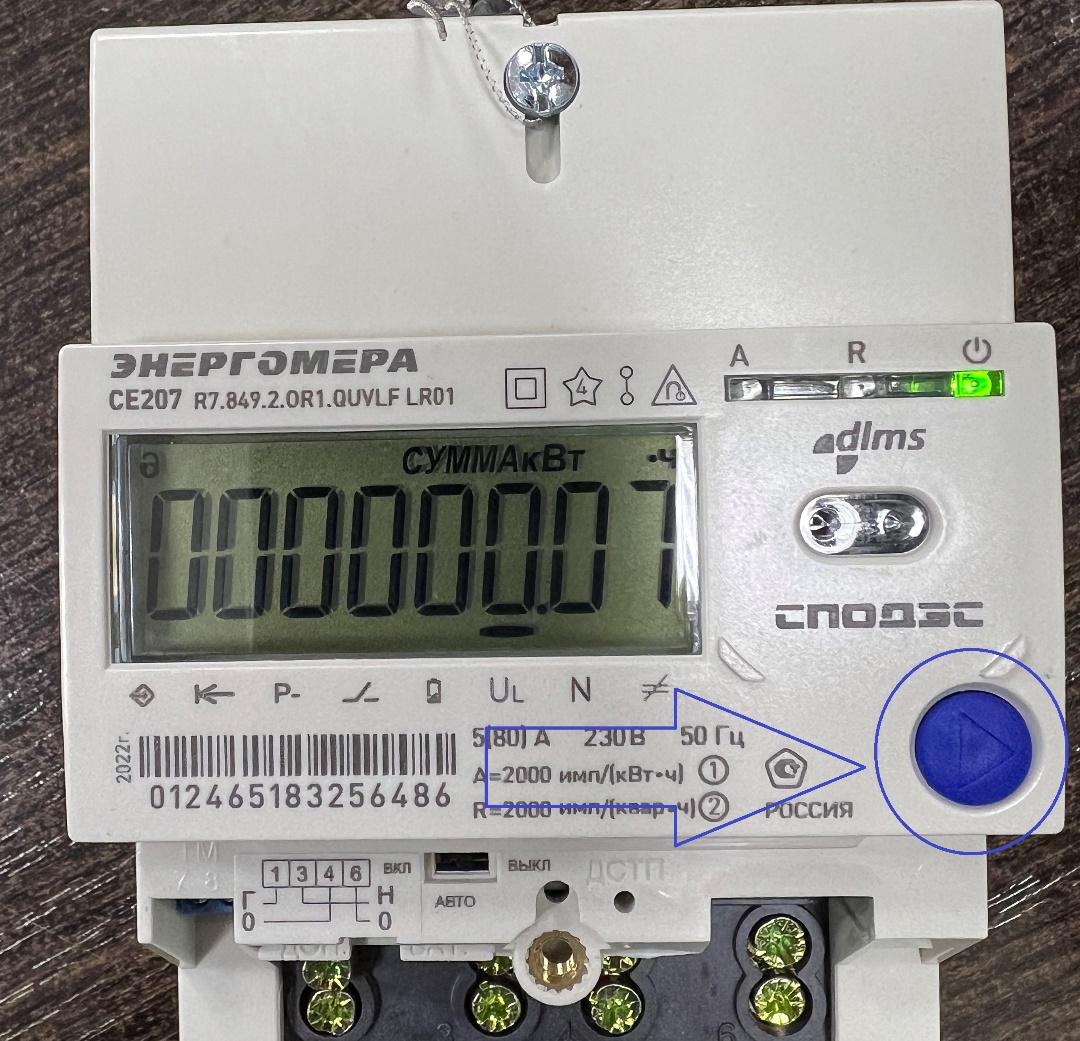 Фото 1.Управление прибором учета осуществляется при помощи кнопки переключения (на фото 1 изображена синим цветом).Краткое нажатие (менее 1 с) – переключение кадров.Длительное нажатие (более 1 с) – переключение групп.Снятие показаний прибора учетаВ группе 1 на экран выводятся следующие показания:Суммарные показания;Показания по тарифам Т1 и Т2;День недели и дата;Время.Суммарные показания (показания на текущий момент времени)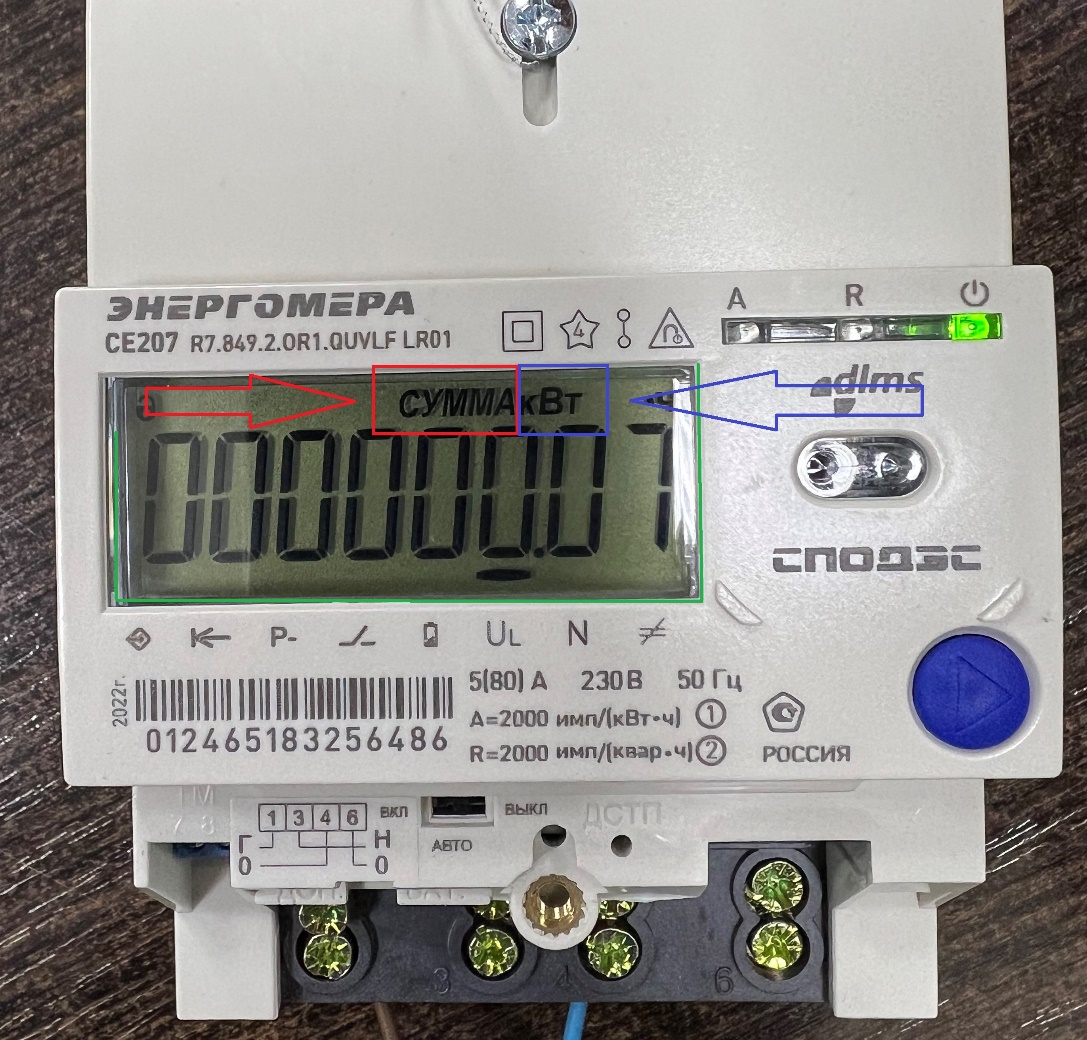 Фото 2.Данный режим дисплея соответствует контрольным показаниям потребленной электроэнергии на момент съема.Красным цветом на фото 2 обозначен режим, синим обозначена единица измерения, зеленым обозначены значения. Суммарный режим соответствует сумме тарифов Т1 и Т2.Показания по тарифам Т1 и Т2Данные режимы позволяют снять контрольные показания тарифов Т1 и Т2 по отдельности.На фото 3. ниже тарифы указаны синим цветом.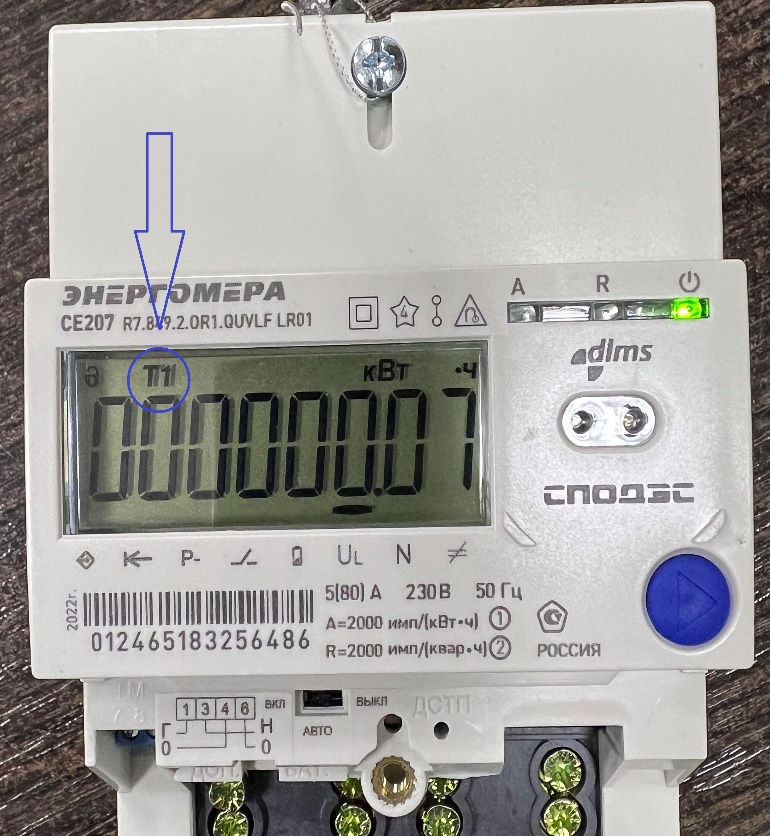 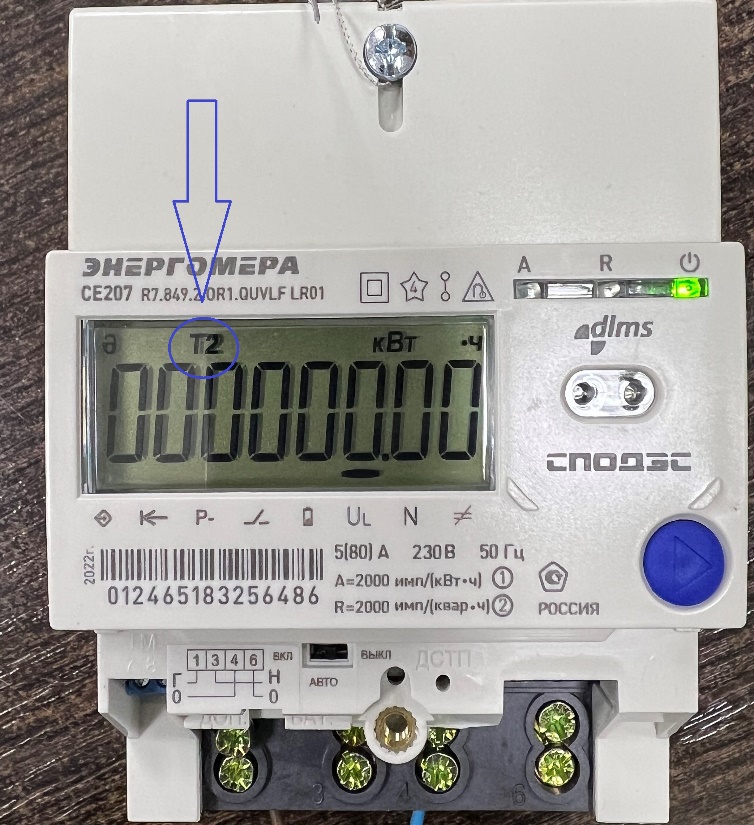 Фото 3.